MEMORIU DE PREZENTAREintocmit conform Legii 292/2018Denumirea	proiectului:	CONSTRUIRE CORP C1 –CLADIRE ADMINISTRATIVA, CORP C2,C3-SPATII DE CAZARE, CORP C4-FOISOR SI IMPREJMUIRE TEREN Jud. Constanta, Comuna Corbu, str.  CABANEI, nr.15Titular: CARPUZ SILVIAadresa sediu: Jud. Constanta, Comuna Corbu, sat Corbu, str.  CABANEI, nr.15numărul de telefon, de fax şi adresa de e-mail, adresa paginii de internet:numele persoanelor de contact: Ing. Nersin Eserghep, telefon: 0725765488Descrierea caracteristicilor fizice ale întregului proiect:un rezumat al proiectului: Pe terenul situat in comuna Corbu, str. Cabanei , se doreste construirea a patru immobile  cu urmatoarele  destinatii: C1-cladire administrative, C2,C3 –spatii de cazare , C4-foisor  si imprejmuire teren.justificarea necesităţii proiectului: Motivele de ordin tehnic, economic, financiar, social si de mediu care justifica realizarea investitiei sunt imbunatatirea veniturilor beneficiarului, ca urmare a activitatii desfasurate in cadrul amplasamentului studiat.valoarea investiţiei: aproximativ 395 500 leiperioada de implementare propusă: imediat după obținerea autorizației de construire.planşe reprezentând limitele amplasamentului proiectului, inclusiv orice suprafaţă de teren solicitată pentru a fi folosită temporar (planuri de situaţie şi amplasamente): sunt anexate    f) descriere a caracteristicilor fizice ale întregului proiect, formele fizice ale proiectului(planuri, clădiri, alte structuri, materiale de construcţie şi altele).Amplasamentul pe care urmează să se realizeze proiectul este situat în Jud. Constanta, comuna Corbu, sat Corbu, str. Cabanei, nr. 15 , terenul are suprafața de 2500 mp din masuratori cadastrale, cu acces din strada Cabanei, identificat cu nr. Cadastral 116116, este proprietatea privata, conform Contract de Vanzare cu incheiere de autentificare nr. 789/20.07.2021.Conform Certificat de Urbanism nr. 244/12.10.2021, terenul este inregistrat la categoria de folosinta arabil, face parte din zona de impozitare B, functiunea dominanata cf HCL 158/30.09.2008, modificata prin HCL 48/27.05.2010 si HCL 60/12.08.2019 -locuire, turism.Functiuni complementare admise cf. Certificat de urbanism 244/12.10.2021-dotari si servicii specific zonei de locuit :scoli, gradinite,ateliere de reparatii si intretinere, comert, spatii verzi, spatii cu functiuni turistice (cazare permanenta sau sezoniera, alimentatie, agreement, divertisment).Pe teren nu exista constructii.Pe terenul analizat se doreste construirea unor corpuri cu destinatia de spatiu admisitrativ , cazare sezoniera si foisor, imprejmuire teren.Bilanțul teritorial pentru investiția propusă se prezintă astfel:Suprafata teren : 2500 mp din masuratori cadastrale si din acteSuprafaţa construită existent – 0,00 mpSuprafaţa desfăşurată existent – 0,00 mpPOT existent = 0,00%CUT existent = 0,00Suprafaţa construită propusa – 520 mpSuprafaţa desfăşurată propusa – 565 mpPOT propus = 20,80%CUT propus = 0,0226HMAX. = 6.95 msuprafata spatii betonate propuse = 646 mplocuri de parcare propuse – 17suprafata spatiu verde la sol – 1250 mpImprejmuire – 200.64 mlAccesele carosabile si pietonale se realizeaza pe terenul studiat, cu acces din strada Cabanei. DESCRIERE FUNCŢIONALĂImobilul proiectat corp C1-va avea doua niveluri /parter+1 etaj  si se va compune in modul urmator din punct de vedere functional:Parter – Receptie , grup sanitar , camera depozitare Etaj- Camera + grup sanitar , spatiu depozitare .Imobilul proiectat corp C2 si C3 -va avea un nivel  /parter si se va compune in modul urmator din punct de vedere functional:Parter – 5 camere cu grup sanitar propriu si terasa .Imobilul proiectat corp C4-va avea un nivel /parter  si se va compune in modul urmator din punct de vedere functional:Foisor cu loc de gatit sim ese pentru servirea mesei.       Corpurile C1,C2 si C3  vor avea structura tip cadre din beton armat si vor avea acoperis tip sarpanta , acoperit cu tabla metalica  tip tigla. Corpul C4 va fi realizat din lemn , cu acoperis tip sarpanta. SOLUŢII CONSTRUCTIVEInchidere permietrala din zidarie BCA, inramata cu stalpi din b.a. si centuri din b.a., va fi un spatiu liber, nu vor fi pereti interior-Corp C1,C2 si C3 .Acoperisul se va monta peste planseul de lemn  , va fi in doua ape si este din tabla tip tigla de culoare maro, cu sistem de jgheaburi si burlane, coborate pana la nivelul terenului adiacent.- Corp C1,C2 si C3 .Pardoselile vor fi din gresie.Solutia de fundare: adancime de fundare -1.5 de la cota terenului natural, sitemul va fi din centuri din beton armat si bloc de beton ciclopian .Corpul C4-foisor va fi realizat din structura usoara –panouri tip OSBPentru elaborarea proiectului tehnic de execuţie s-a ţinut cont de specificaţiile dinStudiul Geotehnic al amplasamentului studiat.În jurul construcției se vor prevedea trotuare impermeabile de protecție cu panta de 5% către exterior. Stratul de uzură al căilor pietonale va fi realizat din beton – material antiderapant – pentru împiedicarea alunecării în condiţii de umiditate.Spațiile verzi amenajate vor prelua o parte din apele pluviale în mod natural, prininfiltrare.Asigurarea locurilor de parcareVor fi asigurate 17 locuri de parcare. Amenajarea locurilor de parcare se va face în incinta amplasamentului proprietate privată la nivelul parterului, acestea având dimensiuni de max. 2,30 x 5,00 m.Cai noi de acces sau schimbari ale celor existenteAccesele carosabile si pietonale se realizeaza pe terenul studiat, cu acces din strada Cabanei.IMPREJMUIREAImprejmuirea se va realiza pe o lungime de 200.64 ml din panouri de sarma si stalpi din metal,fundatie izolata in dreptul stalpilopr.ASIGURAREA SPAȚIILOR VERZIPe amplasamentul studiat se va realiza suprafața necesară de spațiu verde sub formă de gazon, arbori, arbuști pereni, la nivelul parterului, insumand suprafata totală de 1250mp. Se respecta astfel prevederile HCJC 152 /22.05.2013, conform careia necesarul minim de spatii verzi pentru astfel de obiective este de minim 50% din suprafata terenului.Spatiul verde de la nivelul parterului va fi udat manual, cu furtunul sub forma de picurator.MATERIILE PRIME, ENERGIA SI COMBUSTIBILII UTILIZATI, CU MODUL DE ASIGURARE AACESTORALa realizarea lucrarilor se vor utiliza numai materiale agrementate conform Reglementarilor nationale in vigoare, precum si legislatia si standardele nationale armonizate cu legislatia UE.Pentru realizarea investitiei se vor folosi materii prime si materiale: beton, agregate, , cherestea, etc, achizitionate de pe piata interna, de la distribuitori autorizati.Utilajele si echipamentele folosite se vor alimenta cu combustibil de la statiile de distributie carburanti autorizate. Nu vor fi realizate depozite de carburanti in cadrul organizarii de santier.Racordarea la retelele utilitare.Zona dispune de retele de utilitati (alimentare cu apa, energie electrica).Utilitatile necesare proiectului vor fi asigurate prin racorduri la retelele locale existente.Alimentarea cu energie electrica si apa se va realiza prin racord ingropat la retelele existente in zona.Alimentarea cu apa – conform Avizului de amplasament nr.931/16.11.2021 pe strada Cabanei exista conducta de distributie apa Dn 50mm PEHD .Presiunea apei in zona este de 1 atm.In cazul in care se considera necesara redimensionarea bransamentului existent pentru noul imobil, beneficiarul se va adresa detinatorului de retea, respectiv RAJA SA.Bransamentul la reteaua de apa se face prin intermediul unui camin de apometru amplasat la limita proprietatii.Apa va fi utilizată în scop menajer și pentru stropirea spațiului verde.Evacuarea apelor uzate menajere - conform Avizului de amplasament 931/16.11.2021, in zona nu exista retea de canalizare iar pana la realizarea retelelor de canalizare, evacuarea apelor uzate menajere se va face intr-un bazin vidanjabil impermeabilizat, subteran, care va fi amenajat in vecinatatea imobilelor si va avea capacitatea de 10 mc iar vidanjarea acestuia se va realiza cu societati autorizate.Colectarea apelor meteorice se va face prin intemediul drenurilor/jgheaburilor si va fi directionata catre zona de spatiu verde amenajata pe amplasament.Alimentarea cu energie electrica se va realiza din reteaua existenta in zona.Resurse naturale folosite in constructie si functionare. Metode folosite in constructieLa realizarea lucrarilor se vor utiliza numai materiale agrementate conform Reglementarilor nationale in vigoare, precum si legislatia si standardele nationale armonizate cu legislatia UE.Pentru realizarea investitiei se vor folosi materii prime si materiale: beton, agregate, , cherestea, etc, achizitionate de pe piata interna, de la distribuitori autorizati.Utilajele si echipamentele folosite se vor alimenta cu combustibil de la statiile de distributie carburanti autorizate.Toate lucrarile vor fi realizate cu respectarea conditiilor impuse de legislatia specifica de mediu , sanatatea si securitatea in munca.Descrierea lucrarilor de refacere a amplasamentului in zona afectata de executia investitieiIn timpul executiei lucrarilor de constructii vor fi afectate suprafete minime de teren – doar cele prevazute prin proiectul tehnic iar dupa terminarea acestora surplusul de sol/subsol va fi evacuat si depozitat in locurile indicate de administratia locala prin autorizatia de construire. La incheierea lucrarilor, suprafetele ocupate temporar vor fi aduse la starea initiala si amenajate cu spatiu verde.DESCRIEREA LUCRĂRILOR DE DEMOLARE NECESARE:planul de execuţie a lucrărilor de demolare, de refacere şi folosire ulterioară a terenului;descrierea lucrărilor de refacere a amplasamentului;căi noi de acces sau schimbări ale celor existente, după caz;metode folosite în demolare;detalii privind alternativele care au fost luate în considerare;alte activităţi care pot apărea ca urmare a demolării (de exemplu, eliminarea deşeurilor).Pentru  realizarea  proiectului  propus  NU  sunt  necesare  lucrări de	demolare, având in vedere ca terenul este liber de constructii.DESCRIEREA AMPLASĂRII PROIECTULUI:Amplasamentul pe care urmează să se realizeze proiectul este situat în Jud. Constanta, Comuna Corbu, Sat Corbu, str. Cabanei, nr.15, terenul are suprafața de 2500mp din masuratori cadastrale si din acte cu acces din strada Cabanei, identificat cu nr. Cadastral 116116.Conform Certificat de Urbanism nr. 244/12.10.2021, terenul este inregistrat la categoria de folosinta arabil, face parte din zona de impozitare B, functiunea dominanata cf HCL 158/30.09.2008, modificata prin HCL 48/27.05.2010 si HCL 60/12.08.2019 -locuire, turism.Functiuni complementare admise cf. Certificat de urbanism 244/12.10.2021-dotari si servicii specific zonei de locuit :scoli, gradinite,ateliere de reparatii si intretinere, comert, spatii verzi, spatii cu functiuni turistice (cazare permanenta sau sezoniera, alimentatie, agreement, divertisment).Pe teren nu exista constructii.Pe terenul analizat se doreste construirea unori corpuri  cu diferite destinatii: spatiu administrative corp C1, corp C2,C3 –spatii de cazare si C4 foisor.VECINATATI:la Nord – strada CABANEIla Vest – FOCUTA NICOLAEla Est – IE 113841 SI IE 113840la Sud –Lot 2.DISTANTA DE LA constructiile propuse PANA LA CONSTRUCTIILE VECINE:la Nord – acces str. Cabanei -la  Vest  – teren liber la  Est   –  3.35 mlla Sud – teren liber .RETRAGERI FATA DE LIMITA DE AMPLASAMENT:la Nord – acces str. Cabanei -la  Vest  – 2.00m la  Est   –  2.00 mlla Sud – 2.00 mlInventar de coordonate Stereo 70 ale amplasamentului studiat: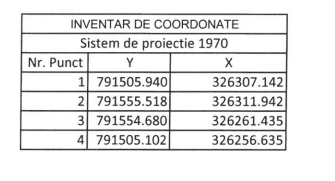 distanţa faţă de graniţe pentru proiectele care cad sub incidenţa Convenţiei privind evaluarea impactului asupra mediului în context transfrontieră, adoptată la Espoo la 25 februarie 1991, ratificată prin Legea nr. 22/2001, cu completările ulterioare; - nu este cazul- localizarea amplasamentului în raport cu patrimoniul cultural potrivit Listei monumentelor istorice, actualizată, aprobată prin Ordinul ministrului culturii şi cultelor nr. 2.314/2004, cu modificările ulterioare, şi Repertoriului arheologic naţional prevăzut de Ordonanţa Guvernului nr. 43/2000 privind protecţia patrimoniului arheologic şi declararea unor situri arheologice ca zone de interes naţional, republicată, cu modificările şi completările ulterioare:Obiectivul propus nu va modifica funcțiunile prevăzute in Certificatul de urbanism. In jurul amplasamentului nu există obiective culturale sau religioase a căror activitate să fie stânjenită de funcționarea noului obiectiv.- detalii privind orice variantă de amplasament care a fost luată în considerare:La întocmirea proiectului tehnic şi detaliilor de execuţie se vor respecta prevederile tuturor Normativelor şi prevederilor legislative în vigoare.DESCRIEREA TUTUROR EFECTELOR SEMNIFICATIVE POSIBILE ASUPRA MEDIULUIALE PROIECTULUI, ÎN LIMITA INFORMAŢIILOR DISPONIBILE:Surse de poluanţi şi instalaţii pentru reţinerea, evacuarea şi dispersia poluanţilor înmediu:protecţia calităţii apelor:- sursele de poluanţi pentru ape, locul de evacuare sau emisarul:Din activitate rezultă numai ape uzate menajere. Evacuarea apelor uzate se va realiza prin intermediul unei rețele de canalizare in bazinul vidanjabil impermeabilizat, subteran, care va fi amenajat in vecinatatea constructiilor  si va avea capacitatea de 10 mc iar vidanjarea acestuia se va realiza cu societati autorizate.Eventuale scurgeri accidentale de produse petroliere de la mijloacele de transport materiale, de la utilajele folosite, pot trece din sol in panza freatica, si reprezinta astfel o sursa de poluare pentru ape. In acest caz se impune achizitionarea de material absorbant si interventia prompta in astfel de situatii, in vederea minimizarii efectelor poluarii.- staţiile şi instalaţiile de epurare sau de preepurare a apelor uzate prevăzute: nu sunt prevazute astfel de instalatii.Nu sunt prevăzute astfel de instalații, nu e cazul. Indicatorii de calitate ai apelor uzateevacuate trebuie sa respecte condițiile de calitate conform NTPA 002/2005.protecţia aerului:- sursele de poluanţi pentru aer, poluanţi, inclusiv surse de mirosuri:In perioada lucrarilor de construire, principalele surse de poluare a aerului le reprezinta utilajele din sistemul operational participant, echipate cu motoare omologate, care in urma arderii combustibilului lichid, evacueaza gaze de ardere specifice, (gaze cu continut de monoxid de carbon, oxizi de azot, si sulf, particule in suspensie si compusi organici volatili metalici) in limitele admise de normele in vigoare.În condiţiile de funcţionare normală şi de respectare a instrucţiunilor de proiectare nuva afecta factorul de mediu aer.instalaţiile pentru reţinerea şi dispersia poluanţilor în atmosferă: nu este cazulprotecţia împotriva zgomotului şi vibraţiilor:sursele de zgomot şi de vibraţii:Principalele surse de zgomot şi vibraţii rezultă de la exploatarea utilajelor şi de la utilajele de transport care tranzitează incinta amplasamentului. Zgomotele şi vibraţiile se produc în situaţii normale de exploatare a utilajelor si instalatiilor folosite in procesul de organizare de santier, au caracter temporar şi nu au efecte negative asupra mediului. Avand in vedere ca utilajele folosite sunt actionate de motoare termice omologate, nivelul zgomotelor produse se incadreaza in limitele admisibile.amenajările şi dotările pentru protecţia împotriva zgomotului şi vibraţiilor:In vederea diminuării surselor de zgomot, in perioada exploatarii obiectivului se vorputea implementa măsuri de ordin urbanistic, arhitectural sau administrativ, precum:prevederea de zone verzi alcătuite din arbori pe mai multe rânduri, cu coroaneintrepatrunse intre frontul noii clădiri și fronturile clădirilor delimitatoare;izolarea din punct de vedere acustic a fațadelor.Se apreciază că nivelul de zgomot echivalent la limita incintei se va incadra in limitele prevăzute de STAS 10009/88 Acustică urbană.Desfășurarea lucrărilor de construcție se va face în conformitate cu programul impus de administrația locală, astfel încât să nu producă disconfort în vecinătate.protecţia împotriva radiaţiilor:sursele de radiaţii: nu este cazulamenajările şi dotările pentru protecţia împotriva radiaţiilor: nu este cazulprotecţia solului şi a subsolului:sursele de poluanţi pentru sol, subsol, ape freatice şi de adâncime:Sursele potenţiale de poluare pentru sol, subsol pot fi reprezentate de:Scurgeri accidentale de carburanţi, lubrifianţi si substanţe chimice;depozitarea necontrolata a materialelor folosite;Gospodărirea incorectă a deşeurilor.lucrările şi dotările pentru protecţia solului şi a subsolului:respectarea stricta a limitelor amplasamentului conform planului de situatie cu aplicarea prin proiect a unor solutii tehnice cu impact nesemnificativ ;managementul corepunzator al deseurilor generate in perioada realizarii proiectului, respectiv colectarea selectiva a deseurilor si depozitarea temporara in spatii special amenajate pana la preluarea de catre societati autorizate in colectarea si valorificarea caestora ;se recomanda achizitionarea de material absorbant pentru interventia prompta in cazul aparitiei unor scurgeri de produse petroliere.protecţia ecosistemelor terestre şi acvatice:identificarea arealelor sensibile ce pot fi afectate de proiect:Terenul studiat nu este situat în incinta sau în vecinătatea unei arii naturale protejate, iar realizarea și funcționarea obiectivului nu sunt de natură să determine modificări asupra unor ecosisteme acvatice sau terestre.- lucrările, dotările şi măsurile pentru protecţia biodiversităţii, monumentelor naturii şiariilor protejate: nu este cazulprotecţia aşezărilor umane şi a altor obiective de interes public:- identificarea obiectivelor de interes public, distanţa faţă de aşezările umane, respectiv faţă de monumente istorice şi de arhitectură, alte zone asupra cărora există instituit un regim de restricţie, zone de interes tradiţional şi altele:Obiectivul propus nu va modifica funcțiunile prevăzute in Certificatul de urbanism. In jurul amplasamentului nu există obiective culturale sau religioase a căror activitate să fie stânjenită de funcționarea noului obiectiv.In conditiile de functionare obisnuita se poate considera că activitatea nu va avea un impact negativ ci dimpotrivă, unul pozitiv, dacă ţinem cont de efectele asupra modului de viaţă al comunităţii, asupra aspectelor psihologice, fiziologice şi de sănătate ale societăţii şi chiar efectul pozitiv de favorizare a stabilizării economice regionale.In timpul executiei lucrarilor de constructii, impactul negativ asupra asezarilor umane este redus, fiind cauzat de zgomotul utilajelor de pe santier (temporar) si a pulberilor sedimentabile.- lucrările, dotările şi măsurile pentru protecţia aşezărilor umane şi a obiectivelor protejate şi/sau de interes public:In scopul diminuării surselor de zgomot in perioada funcționării obiectivului au fost luate masuri precum izolarea acustica a fatadelor si utilizarea geamurilor cu profil PVC, pentacamerale.Spatiile de depozitare NU sunt destinate depozitarii produselor petroliere si/sau petrochimice.Desfășurarea lucrărilor de construcție se va face în conformitate cu programul impus de administrația locală, astfel încât să nu producă disconfort în vecinătate.prevenirea şi gestionarea deşeurilor generate pe amplasament în timpul realizării proiectului/în timpul exploatării, inclusiv eliminarea:- lista deşeurilor (clasificate şi codificate în conformitate cu prevederile legislaţiei europene şi naţionale privind deşeurile), cantităţi de deşeuri generate:În urma activităţilor de construire pentru realizarea investiţiei pot rezulta, în principal, următoarele tipuri de deşeuri:Colectarea deșeurilor generate pe amplasament se va face într-un spațiu special amenajat pe teren. Se va institui colectarea selectivă a deșeurilor pe categorii, în recipiente colorate diferit și inscripționate.programul de prevenire şi reducere a cantităţilor de deşeuri generate:Realizarea lucrărilor de construire vor fi monitorizate de beneficiar pentru a verifica modul de respectare a parametrilor constructivi şi funcţionali şi a reglementărilor legale aplicabile privind protecţia mediului înconjurător.planul de gestionare a deşeurilor:Deşeurile generate pe amplasament vor fi in cea mai mare parte solide. Vor fi colectate in mod selectiv, in recipiente speciale, si vor fi evacuate periodic cate societatea care se ocupa cu salubrizarea comunei Corbu.deșeuri menajere - acestea vor fi colectate în recipiente închise, depozitate în spații special amenajate până la preluarea acestora de către serviciul de salubritate local.deşeurile de construcţii rezultate în perioada lucrărilor de construcţii vor fi colectate şi stocate temporar în vederea valorificării prin societăţi autorizate specializate.se interzice abandonarea deseurilor si/sau depozitarea in locuri neautorizate.la terminarea lucrărilor, beneficiarul are obligaţia curăţării zonelor afectate de orice materiale şi reziduuri, a refacerii solului în zonele unde acesta a fost afectat de lucrările de excavare, depozitare de materiale, staţionare de utilaje, în scopul redării în circuit la categoria de folosinţă deţinută initial.gospodărirea substanţelor şi preparatelor chimice periculoase:substanţele şi preparatele chimice periculoase utilizate şi/sau produse: nu este cazulmodul de gospodărire a substanţelor şi preparatelor chimice periculoase şi asigurareacondiţiilor de protecţie a factorilor de mediu şi a sănătăţii populaţiei: nu este cazulUtilizarea resurselor naturale, în special a solului, a terenurilor, a apei şi a biodiversităţii.Surplusul de pamant va fi transportat în locațiile indicate de Primăria comunei Corbuîn Autorizația de Construire.DESCRIEREA ASPECTELOR DE MEDIU SUSCEPTIBILE A FI AFECTATE ÎN MOD SEMNIFICATIV DE PROIECT:impactul asupra populaţiei, sănătăţii umane:Nu exista riscul afectarii asezarilor umane ca urmare a construirii si functionarii obiectivului.se prevede zone verzi alcătuite din arbori pe mai multe rânduri, cu coroane intrepatrunse intre frontul noii clădiri și fronturile clădirilor delimitatoareImpactul asupra factorului de mediu apa:Pentru prevenirea acestui tip de poluare accidentală vor fi instituite o serie de măsuri de prevenire şi control pe perioada lucrarilor de construire cat si in perioada de functionare a obiectivului:Evacuarea apelor uzate se va realiza in sistemul centralizat din zona;Respectarea programului de revizii şi reparaţii pentru utilaje şi echipamente, pentru asigurarea stării tehnice bune a vehiculelor, utilajelor şi echipamentelor;Operaţiile de întreţinere şi alimentare a vehiculelor nu se vor efectua peamplasament, ci în locaţii cu dotări adecvate;depozitarea materialelor de construcții necesare și a deșeurilor generate se va face numai în spațiile special amenajate în incinta organizării de șantier;se interzice spălarea mașinilor sau a utilajelor în zona de lucru ori deversarea de ape uzate necontrolat în zona amplasamentului;se interzice executarea lucrărilor de reparații/întreținere a autovehiculelor, utilajelor, echipamentelor utilizate în cadrul lucrărilor de construcții, în incinta organizării de șantier;consumul de apă se va contoriza și se vor impune măsuri pentru evitarea risipei;Dotarea locaţiei cu materiale absorbante specifice pentru compuşi petrolieri şiutilizarea acestora în caz de nevoie.Impactul asupra factorul de mediu aer și clima:In perioada lucrarilor de construire, principalele surse de poluare a aerului le reprezinta utilajele din sistemul operational participant, echipate cu motoare omologate, care in urma arderii combustibilului lichid, evacueaza gaze de ardere specifice, (gaze cu continut de monoxid de carbon, oxizi de azot, si sulf, particule in suspensie si compusi organici volatili metalici) in limitele admise de normele in vigoare.În condiţiile de funcţionare normală şi de respectare a instrucţiunilor deproiectare nu va afecta factorul de mediu aer astfel, se recomanda:utilizarea echipamentelor și utilajelor corespunzătoare din punct de vedere tehnic, de generații recente, prevăzute cu sisteme performante de minimizare a poluanților emiși în atmosferă;utilizarea de combustibili cu conținut redus de sulf, conform prevederilor legislative în vigoare curățarea și stropirea periodică a zonei de lucru, eventual zilnic dacă este cazul, pentru diminuarea cantităților de pulberi din atmosferă;acoperirea depozitelor de materiale de constructii ce pot genera pulberi, mai ales in perioada cu vanturi puternice.Impactul asupra factorului de mediu sol si subsol:Vor fi amenajate spaţii speciale pentru colectarea şi stocarea temporară a deşeurilor, deşeurile nu vor fi depozitate direct pe sol. Toate deşeurile vor fi eliminate controlat de pe amplasament în baza contractelor incheiate cu firme specializate.pământul excavat va fi reutilizat la lucrările de umpluturi necesar a fi executate in cadrul lucrărilor de construcții la obiectivul propus. Surplusul de material va fi transportat în locațiile indicate de Primăria Corbu în Autorizația de Construire.Obiectivul va fi dotat cu material absorbant astfel incât în cazul apariției unor scurgeri de produse petroliere sa se intervină pentru diminuarea efectelor poluarii.Impactul asupra factorului de mediu zgomot si vibratiiprogramarea activităților astfel încât să se evite creșterea nivelului de zgomotprin utilizarea simultană a mai multor utilaje;utilizarea sistemelor de atenuare a zgomotolui;utilizarea de echipamente și utilaje corespunzătoare din punct de vedere tehnic, de generații recente, prevăzute cu sisteme performante de minimizare a poluanților emiși în atmosferă, inclusiv din punct de vedere al nivelului zgomotului produs.impactul asupra ecosistemelor terestre și acvaticeTerenul studiat se afla in intravilanul comunei Corbu, intr-o zona care cf certificatului de urbanism se pot realiza constructii cu functiunea de spatii de cazare, iar realizarea și funcționarea obiectivului nu sunt de natură să determine modificări asupra unor ecosisteme acvatice sau terestre.- impactul asupra peisajului şi mediului vizual, patrimoniului istoric şi cultural şi asupra interacţiunilor dintre aceste elemente. – nu este cazultipurile si caracteristicile impactului potential:- extinderea impactului (zona geografică, numărul populaţiei/habitatelor/speciilorafectate);Impactul se va resimți la nivel local în zona amplasamentului, in perioada executăriilucrarilor de construire.- natura impactuluiPrin realizarea proiectului nu vor exista efecte semnificativ negative asupra factorilor demediu.Impactul direct  se  manifestă  asupra  factorilor  de  mediu sol prin  desființarea soluluivegetal de pe o suprafata de 520 mp si asupra factorului de mediu aer prin emisiile in aergenerate de activitate. Acesta este permanent și se manifestă pe teremen mediu și lung.Impactul indirect se manifestă asupra populației din zonă si este determinat de emisiile in aer, de impactul asupra solului, asupra zgomotului, asupra peisajului. Este un impact nesemnificativ și se manifestă pe termen mediu.Un impact temporar, atât direct cât și indirect, asupra factorilor de mediu și a locuitorilor din zonă se manifestă pe perioada executării lucrărilor de construcții și este unul nesemnificativ in cazul in care se aplică un management corespunzator care sa aibă in vedere măsuri de diminuare a impactului asupra factorilor de mediu.natura transfrontalieră a impactului - Nu e cazul.magnitudinea şi complexitatea impactului;Impactul se va resimți la nivel local în zona amplasamentului si va fi unul nesemnificativasupra factorilor de mediu.probabilitatea impactului;Un impact semnificativ asupra mediului se poate manifesta in condițiile apariției unor situații de poluare accidentală sau in cazul in care nu se iau măsurile necesare astfel incât să nu apară riscuri.durata, frecvenţa şi reversibilitatea impactului:Depinde de situația ce determină apariția impactului, de modul de intervenție și derapiditatea cu care se intervine.măsurile de evitare, reducere sau ameliorare a impactului semnificativ asupramediului:In condiții de desfășurare normală a activităii, impactul va fi unul nesemnificativ asupra factorilor de mediu.natura transfrontalieră a impactului: nu este cazulPrevederi pentru monitorizarea mediului - dotări şi măsuri prevăzute pentru controlul emisiilor de poluanţi în mediu, inclusiv pentru conformarea la cerinţele privind monitorizarea emisiilor prevăzute de concluziile celor mai bune tehnici disponibile aplicabile.Se va avea în vedere ca implementarea proiectului să nu influenţeze negativ calitatea aerului în zonă.LEGĂTURA CU ALTE ACTE NORMATIVE ŞI/SAU PLANURI/PROGRAME/STRATEGII/DOCUMENTE DE PLANIFICARE:Justificarea încadrării proiectului, după caz, în prevederile altor acte normative naţionale care transpun legislaţia Uniunii Europene:Directiva 2010/75/UE (IED) a Parlamentului European şi a Consiliului din 24 noiembrie 2010 privind emisiile industriale (prevenirea şi controlul integrat al poluării) - nu este cazulDirectiva 2012/18/UE a Parlamentului European şi a Consiliului din 4 iulie 2012 privind controlul pericolelor de accidente majore care implică substanţe periculoase, de modificare şi ulterior de abrogare a Directivei 96/82/CE a Consiliului – nu este cazul Directiva 2000/60/CE a Parlamentului European şi a Consiliului din 23 octombrie 2000 de stabilire a unui cadru de politică comunitară în domeniul apei – nu este cazul Directiva-cadru aer 2008/50/CE a Parlamentului European şi a Consiliului din 21 mai 2008 privind calitatea aerului înconjurător şi un aer mai curat pentru Europa – nu este cazulDirectiva 2008/98/CE a Parlamentului European şi a Consiliului din 19 noiembrie 2008privind deşeurile şi de abrogare a anumitor directive, şi altele). – nu este cazulSe va menţiona planul/programul/strategia/documentul de programare/ planificare din care face proiectul, cu indicarea actului normativ prin care a fost aprobat.Investitia se realizeaza in temeiul documentatiei de urbanism, Conform Certificat de Urbanism nr. 244/12.10.2021, terenul este inregistrat la categoria de folosinta arabil, face parte din zona de impozitare B, functiunea dominanata cf HCL 158/30.09.2008, modificata prin HCL 48/27.05.2010 si HCL 60/12.08.2019 -locuire, turism.Pe teren nu exista constructii.Pe terenul analizat se doreste construirea unei hale multifunctionale cu destinatia de spatiu depozitare utilaje agricole (combine, tractoare, pluguri, semanatori etc.) si depozitare seminte de cereale, imprejmuire teren si bransament la retelele de utilitate publica.LUCRĂRI NECESARE ORGANIZĂRII DE ŞANTIER:descrierea lucrărilor necesare organizării de şantier:Zonele de lucru se vor împrejmui și se vor monta avertizoareplatou depozitare materiale de constructii.platou depozitare deseuricontainer vestiar, birourampa acces santier/ rampa spalare roti utilajegrup sanitar – toaleta ecologicalocalizarea organizării de şantier:Organizarea de șantier se va realiza în interiorul amplasamentului.descrierea impactului asupra mediului a lucrărilor organizării de şantier:Factorul de mediu care poate fi afectat in cazul apriției unor scurgeri accidentale de produse petroliere, fie de la mijloacele de transport cu care se cară diverse materiale, fie de la utilajele folosite este solul.Prin decopertarea/desfiintarea suprafetei de sol vegetal in vederea organizarii de santier, se va resimti un impact asupra solului/subsolului.Ca urmare a intensificarii traficului in zona amplasamentului pentru a aproviziona santierului cu materiale de constructii, echipamente si utilaje,se va inregistra o crestere a nivelului de zgomot.- surse de poluanţi şi instalaţii pentru reţinerea, evacuarea şi dispersia poluanţilor în mediu în timpul organizării de şantier: pentru fiecare factor de mediu sunt descrise in capitolele 6 si 7.dotări şi măsuri prevăzute pentru controlul emisiilor de poluanţi în mediu.Organizarea de șantier se va realiza în interiorul amplasamentului, astfel încât impactul asupra factorilor de mediu locali pe timpul derulării lucrărilor prevăzute în proiect să fie cât mai redus.Se va verifica periodic continuitatea și starea tehnică a împrejmuirii șantierului astfel încât să fie preîntâmpinat orice acces neautorizat în incintă.Materiale necesare executării lucrărilor propuse se vor depozita în locuri bine stabilite, amenajate corespunzător pentru a prevenii eventualele poluării ale solului și subsolului.Nu se vor repara și întreține utilaje/autovehicule în cadru organizării de șantier,acestea se vor realiza în unități autorizate și dotate corespunzător.se interzice spălarea mașinilor sau a utilajelor în zona de lucru ori deversarea deape uzate necontrolat în zona amplasamentului.se vor curata rotile autovehiculelor la iesirea din organizarea de santier, inainte de patrunderea acestora pe drumurile publice.organizării de șantier va fi dotata cu material absorbant ca în cazul apariției unor scurgeri de produse petroliere sa se intervină pentru inlaturarea efectelor poluarii.LUCRĂRI DE REFACERE A AMPLASAMENTULUI LA FINALIZAREA INVESTIŢIEI, ÎN CAZ DE ACCIDENTE ŞI/SAU LA ÎNCETAREA ACTIVITĂŢII, ÎN MĂSURA ÎN CARE ACESTE INFORMAŢII SUNT DISPONIBILE:lucrările propuse pentru refacerea amplasamentului la finalizarea investiţiei, în caz de accidente şi/sau la încetarea activităţii:La finalizarea lucrărilor de constructii, pe terenul rămas liber se propun lucrări de amenajare spații verzi, prin plantări de arbuşti și înierbări.aspecte referitoare la prevenirea şi modul de răspuns pentru cazuri de poluări accidentale;Pentru evitarea oricăror situații de risc și accidente este necesar să se respecte toate prescripțiile tehnice, de exploatare și întreținere prevăzute în normativele tehnice de exploatare și întreținere a utilajelor folosite pe durata execuției.În cazul apariției unor scurgeri accidentale de produse petroliere, fie de la mijloacele de transport cu care se cară diverse materiale, fie de la utilajele folosite, factorul de mediu care poate fi afectat este solul; în acest caz se recomandă achiziționarea de material absorbant pentru intervenția promptă în caz de apariție a unor scurgeri de produse petroliere .Deșeurile pot deveni o sursă de poluare a solului, astfel este necesară instituirea unui management corespunzător al acestora, respectiv amenajarea unor spații corespunzătoare pentru depozitarea controlată a deșeurilor produse pentru a evita riscul ca aceste deșeuri să ajungă pe terenurile învecinate sau să fie depozitate necontrolat în incinta obiectivului. Este necesar ca deșeurile să fie predate periodic către societățile valorificatoare, pentru a se evita umplerea peste capacitate a pubelelor.aspecte referitoare la închiderea/dezafectarea/demolarea instalaţiei:materialele rezultate în urma dezafectării vor fi valorificate prin firme autorizate sau, după caz eliminate ;se va realiza separarea deșeurilor de materiale cu conținut de substanțe periculoase de celelalte materiale, chiar din zona generării acestora;se va reface amplasamentul la starea inițială (teren liber) sau va fi pregătit pentru o viitoare construcție, în funcție de destinația ulterioară a terenului.modalităţi de refacere a stării iniţiale/reabilitare în vederea utilizării ulterioare a terenului.va fi pregătit pentru o viitoare construcție, în funcție de destinația ulterioară aterenului.PENTRU PROIECTELE CARE INTRĂ SUB INCIDENŢA PREVEDERILOR ART. 28 DIN ORDONANŢA DE URGENŢĂ A GUVERNULUI NR. 57/2007 PRIVIND REGIMUL ARIILOR NATURALE PROTEJATE, conservarea habitatelor naturale, a florei şi faunei sălbatice, aprobată cu modificări şi completări prin Legea nr. 49/2011, cu modificările şi completările ulterioare, memoriul va fi completat cu următoarele:Amplasamentul nu se află în interiorul sau în vecinătatea unei arii naturale protejate detip SIT NATURA 2000, NU este necesară declanșarea procedurii de evaluare adecvată.INFORMATII CARE TREBUIE FURNIZATE PENTRU PROIECTELE CARE SEREALIZEAZĂ PE APE SAU AU LEGĂTURĂ CU APELE,Nu este cazul, proiectul nu se încadrează în prevederile din art. 48 și/sau prevederile din art. 54 din Legea Apelor 107 / 1996, cu modificările și completările ulterioare.CRITERIILE PREVĂZUTE ÎN ANEXA NR. 3 LA LEGEA NR. 292 PRIVIND EVALUAREA IMPACTULUI ANUMITOR PROIECTE PUBLICE ŞI PRIVATE ASUPRA MEDIULUI SE IAU ÎN CONSIDERARE, DACĂ ESTE CAZUL, ÎN MOMENTUL COMPILĂRII INFORMAŢIILOR ÎN CONFORMITATE CU PUNCTELE III - XIV. Nu este cazulANEXEANEXE - PIESE DESENATEplan de situatie cu mentionarea spatilor verziaviz de amplasament RAJAIntocmit/titular proiect CARPUZ SILVIA prin NEW CONSTRUCT BLACK SEA SRLCodDenumirea deșeuluiCantitati/Modalitati deeliminare/valorificare17 01 07Resturi de materiale deconstructii și deșeuri din construcțiivor fi transportate in locul indicat de primarie.15 02 02*Material absorbant uzatfunctie de poluari produse /Vor fi predate catre societati autorizate in vederea valorificarii/eliminarii20 03 01Deșeuri menajereVor fi preluate de Serviciul local desalubrizare si eliminate la un deposit ecologic17 04 11Resturi de cabluriVor fi predate catre societati autorizatein vederea valorificarii17 06 04Materiale izolanteVor fi predate catre societati autorizatein vederea valorificarii/eliminarii17 02 02sticlaVor fi predate catre societati autorizatein vederea valorificarii17 02 03Materiale plasticeVor fi predate catre societati autorizatein vederea valorificarii15 01 01Ambalaje    din    hârtie   șicarton    (saci    de  ciment,Vor fi predate catre societati autorizatein vederea valorificariiadezivi, altele generate depersonalul muncitor)15 01 02Ambalaje	din	materialeVor fi predate catre societati autorizateplastice	(folii,	saci,in vederea valorificariirecipienți vopsele )15 01 03Ambalaje din lemnvor fi predate către personae fizice în(paleți de la transportulvederea folosirii ca lemn de focmaterialelor	deconstrucții)15 02 03Absorbanți, mat. filtanteVor fi predate catre societati autorizatein vederea valorificarii17 05 04Deșeuri de pământ excavatRealizarea	fundației.	Surplusul	vatransportat în locuri indicate de Primărieprin AC